Об утверждении изменений в Правила  землепользования и застройки сельского поселения Енгалышевский сельсовет  муниципального района Чишминский район Республики Башкортостан В соответствии с Федеральным законом от 6 октября 2003 года №131-ФЗ «Об общих принципах местного самоуправления в Российской Федерации», со статьей 32 Градостроительного кодекса Российской Федерации, с Постановлением Правительства Республике Башкортостан №144 от 08.04.2022г., и на основании Решения Совета сельского поселения Енгалышевский сельсовет муниципального района Чишминский район Республики Башкортостан от №06 от 12.01.2023г., Совет сельского поселения Енгалышевский сельсовет муниципального района Чишминский район Республики Башкортостан РЕШИЛ:1.Утвердить изменения предусмотренные Решением Совета сельского поселения Енгалышевский сельсовет муниципального района Чишминский район Республики Башкортостан от № 6 от 12.01.2023г.2. Обнародовать настоящее Решение путем размещения на информационном стенде сельского поселения Енгалышевский сельсовет муниципального района Чишминский район Республики Башкортостан, разместить данное Решение и Карту градостроительного зонирования д.Борискино сельского поселения Енгалышевский сельсовет на официальном сайте сельского поселения Енгалышевский сельсовет муниципального района Чишминский район Республики Башкортостан: http:// engalys.ru3. Контроль за исполнением настоящего Решения возложить на постоянную комиссию Совета сельского поселения Енгалышевский сельсовет муниципального района Чишминский район Республики Башкортостан по земельным вопросам, благоустройству и экологии.Глава сельского поселения  Енгалышевский сельсоветмуниципального района  Чишминский районРеспублики Башкортостан                                                      Ф.Г.Бадретдинов         Баш[ортостан Республика]ыШишм^ районныМУНИЦИПАЛЬ районнын ЕЕнгалыш ауыл советы ауыл биЛ^м^е советы 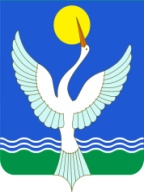 СОВЕТСЕЛЬСКОГО ПОСЕЛЕНИЯЕнгалышевский сельсоветМУНИЦИПАЛЬНОГО РАЙОНАЧишминскИЙ районРеспублики Башкортостан[арар        04 апрель 2023 й. № 15          решение       04 апреля 2023 г. 